SMLOUVA O ZÁJEZDU uzavřená ve smyslu zákona č. 89/2012 SbCestovní kancelář:Mgr.Národních bojovníků 1124/3, Holešov 769 01 /Č: 757 47 472bank. spojení CZ: FIO Banka, a.s., č. ú. bank. spojení SK: FIO Banka, a.s., č. ú. email: info@zajezdy-skolni.cz, tel.: +420 606 673 679Podnikatel je zapsán v živnostenském rejstříku MÚ Holešov, vznik oprávnění 12.7.2012www.zalezdy-skolni.cz Zákazník:Název školy: Gymnázium, Lipník nad Bečvou, Komenského sady 62, příspěvková organizaceIČ: 63701219Adresa školy: Komenského sady 62, 751 31 Lipník nad BečvouJednající: Mgr. Email, telefon:Termín zájezdu: 14.5.-19.5.2018Číslo programu zájezdu: 1827Destinace: LondýnTyp ubytování: hostitelská rodinaTyp stravování: piná penze v rodinách (oběd formou balíčků)Typ dopravy: autobusAdresa nástupního/výstupního místa do/z autobusu: Komenského sady 62, 751 31 Lipník nad Bečvou Doprava mezi FR a UK: trajekt — tunel (Eurotunel)Způsob platby: PřevodemCena zájezdu za osobu: 7 300,-KčPočet osob pedagogického dozoru zdarma: 1:15 Termín zaplacení ceny zájezdu:V CENĚ ZÁJEZDU JE: doprava dálkovým autobusem, přeprava FR/UK a zpět, 3x ubytování v hostitelských rodinách s pinou penzí (kontinentální snídaně, oběd formou balíčku, večeře). Ubytování po 2-5 studentech v jedné rodině/pokoji, program — viz podrobný popis zvoleného zájezdu v katalogu, průvodce CK Barbory Dokoupilové (tzv. group leader) po celou dobu pobytu i cesty, kompletní cestovní pojištění (viz http://www.zajezdyskolni.cz/index.php/cs/dokumenty), pojištění CK proti úpadku.V ceně zájezdu nejsou zahrnuty následující služby: vstupné (viz. Ceník vstupů), občerstvení během cesty autobusemÚdaje o ubytování: viz katalogDruh, charakteristika a kategorie dopravního prostředku, údaje o trase cesty: zájezdy jsou organizovány luxusními dálkovými autobusy. Trasa vede přes Německo, Belgii a Francii.Podmínky účasti na zájezdech)Zákazník podpisem této smlouvy o zájezdu potvrzuje, že se seznámil s Všeobecnými smluvními podmínkami a pojistnými podmínkami. Zákazník bere na vědomí, že tyto Všeobecné smluvní podmínky a pojistné podmínky jsou nedílnou součástí této smlouvy a souhlasí s nimi, a to i jménem všech spolucestujících osob, které jej k uzavření této smlouvy zmocnily, nebo ve prospěch kterých tuto smlouvu uzavírá.Pokud zákazník odstoupí od smlouvy je povinen uhradit cestovní kanceláři Barbory Dokoupilové následující výši odstupného:- 60 dnů před datum odjezdu na zájezd - odstupné se neúčtuje59 - 50 dní před datem odjezdu na zájezd - odstupné ve výši 30 % z celk. ceny zájezdu49 - 30 dní před datem odjezdu na zájezd - odstupné ve výši 60% z celk. ceny zájezdu29 - 10 dní před datem odjezdu na zájezd - odstupné ve výši 80% z celk. ceny zájezdu9 - O dní před datem odjezdu na zájezd - odstupné ve výši 100% z celk. ceny zájezduPokud zákazník odstoupí v souladu s či. 7.2. Všeobecných obchodních podmínek, povinnost platit odstupné nevzniká. Zákazník může postoupit smlouvu o zájezdu na třelÁ osobu za podmínek uvedených v bodě 5.1.5. Všeobecných obchodních podmínek. V tomto případě není zákazníkovi účtováno žádné odstupné.Nedílnou součástí této smlouvy jsou všeobecné podmínky CK, odsouhlasený program zájezdu a jmenný seznam všech účastníků včetně jejich rodných čísel, resp. dat narození a adres trvalého bydliště. Za studenty odpovídá doprovázející pedagogický dozor po celou dobu zájezdu s výjimkou, kdy jsou studenti v hostitelských rodinách. Ke každým 15 platícím účastníkům jede jedna osoba pedagogického dozoru zdarma. V případě, že je platících účastníků méně, cena zájezdu pro osobu dozoru se vypočítává poměrně k počtu platících účastníků.Minimální počet platících účastníků pro uskutečnění zájezdu je 40. Pokud nebude dosaženo tohoto minimálního počtu, má CK právo zrušit nejpozději 10 dní přec, zahájením, resp. odjezdem na zájezd tento zrušit (dále viz VOP, ČI. 7.4.).5. Smluvní strany souhlasí se uveřejněním této Smlouvy v registru smluv Datum: i	Datum:Za zákazníka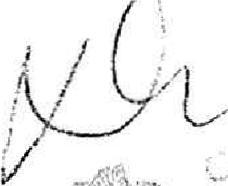 Jméno, příjmení, podpiss.;,");'■1 celé znění viz Všeobecné smluvní podmínky na http://www.zajezdyskolni.cz/index.php/cs/dokumenty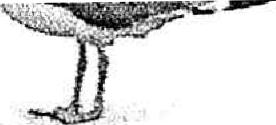 Tel.: +420 606 673 679 
Email: info@zajezdy-skolni.cz 
www.zalezdv-skolni.cz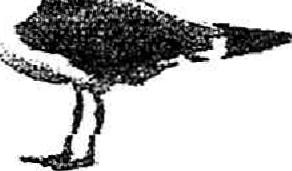 barnora uoKoupsiova Tel.: +420 606 673 679 info@zajezdy-sko‚nj.cz www.zajezdy-skolni.cz